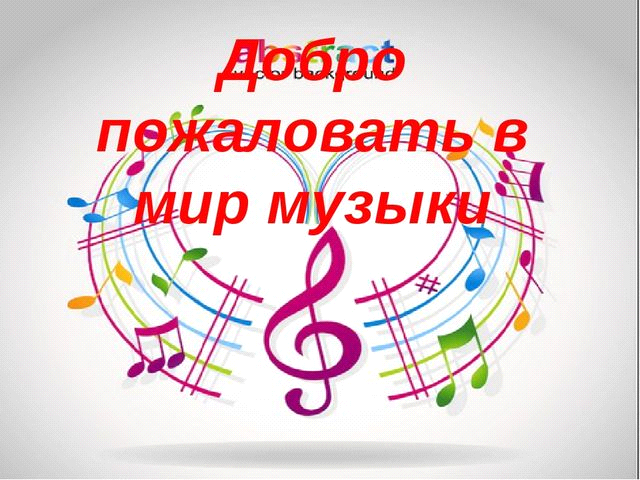 Добрый день, уважаемые родители!Здравствуйте, мамы и папы!Мы разработали для вас ряд упражнений, песен и игр для развития музыкальных способностей вашего ребёнка в домашних условиях.И так начнём:ПриветствиеДорогие родители и ребята, перед вами текст музыкального приветствия. Перейдя по ссылке, вы будете здороваться  друг с другом, сначала руками, потом носами, дальше ногами, а затем спинками. Дальше как ваша фантазия подскажет, здороваться можно как вам захочется. Выполняйте весело, с улыбкой. И так начинаем:https://ru357.iplayer.info/song/19231170/klounskaya_-_klounskaya/ 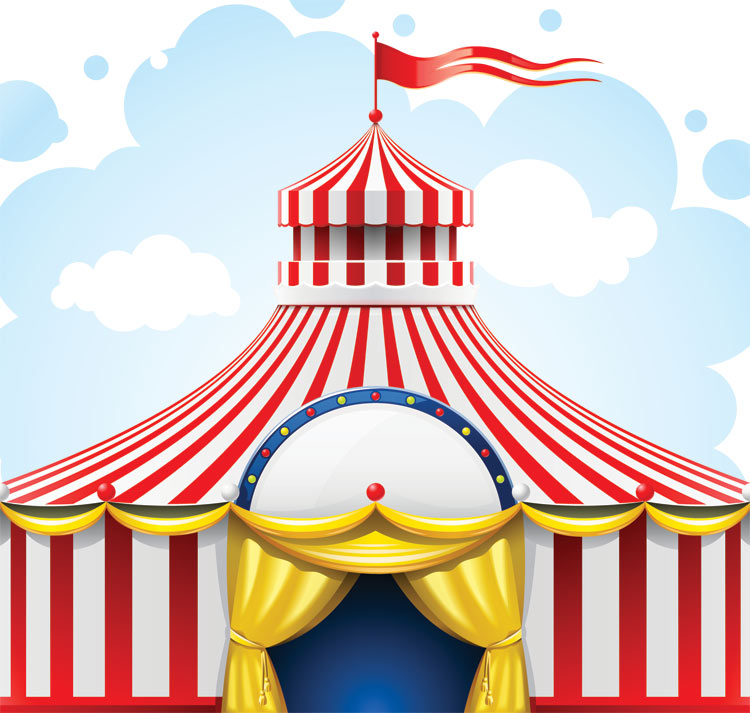 Сегодня у нас с вами необычное занятие. Поговорим про День Смеха. В этот день все шутят и смеются, стараются развеселить друг друга. А где самое смешное место может быть? (Спросите ребёнка, что изображено на рисунке) Конечно в цирке!!! Там мы можем получить самые тёплые, радостные и  весёлые эмоции. А кого ребёнок там может увидеть или встретить? (дрессированных собачек, гимнастки, слоны, клоун).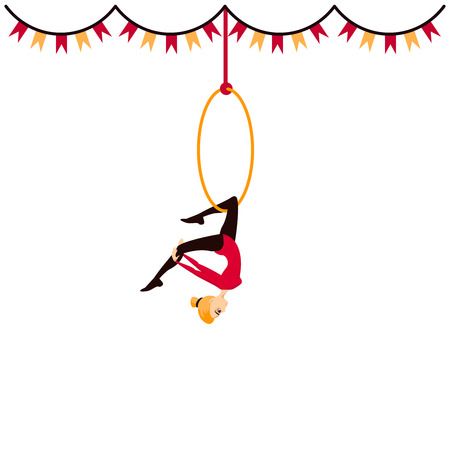 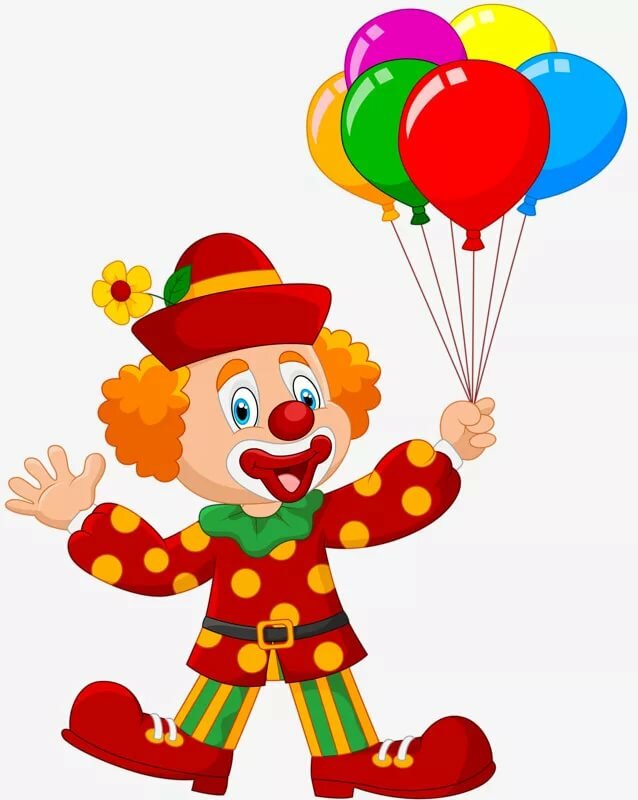 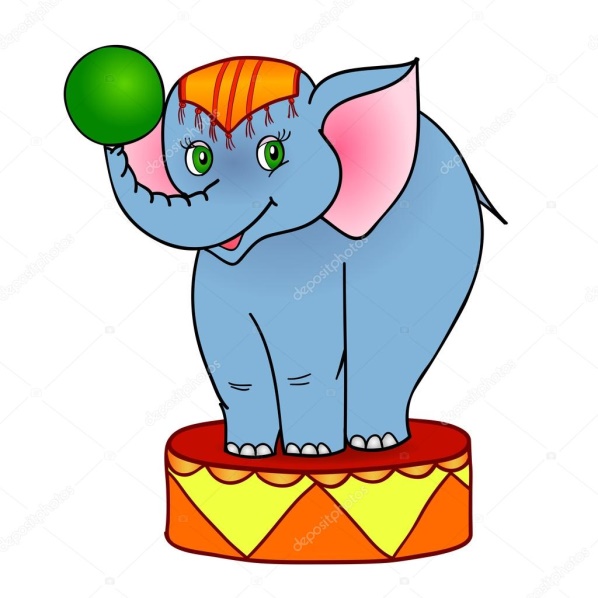 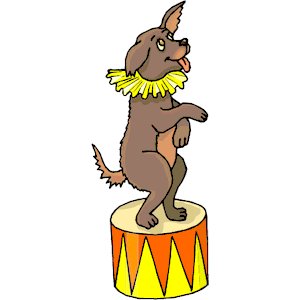 Пальчиковая гимнастикаИ, конечно же, все артисты цирка любят выполнять пальчиковую шутливую гимнастику.Паучок ходил по ветке, 		(Руки скрещены; пальцы каждой руки "бегут" по предплечью, а затем по плечу другой руки)А за ним ходили детки. 	Дождик с неба вдруг полил, 		(Кисти свободно опущены, выполняем стряхивающее движение (дождик))Паучков на землю смыл. 		(Хлопок ладонями по столу/коленям)Солнце стало пригревать, 		(Ладони боковыми сторонами прижаты друг к другу, пальцы растопырены, качаем руками (солнышко светит))Паучок ползёт опять, 	(Действия аналогичны первоначальным, "паучки" ползают на голове)А за ним ползут все детки,Чтобы погулять на ветке.- Вот и пальчики наши нас повеселили.Проговаривайте слова и одновременно выполняйте движения, ребёнок может сначала повторять только движения. Хвалите ребёнка и получайте удовольствие от общения с ним.ПениеМы вам предлагаем прослушать и выучить шуточную песенку, которая называется «Цирк» (песня из мультфильма «Бурёнка Даша»).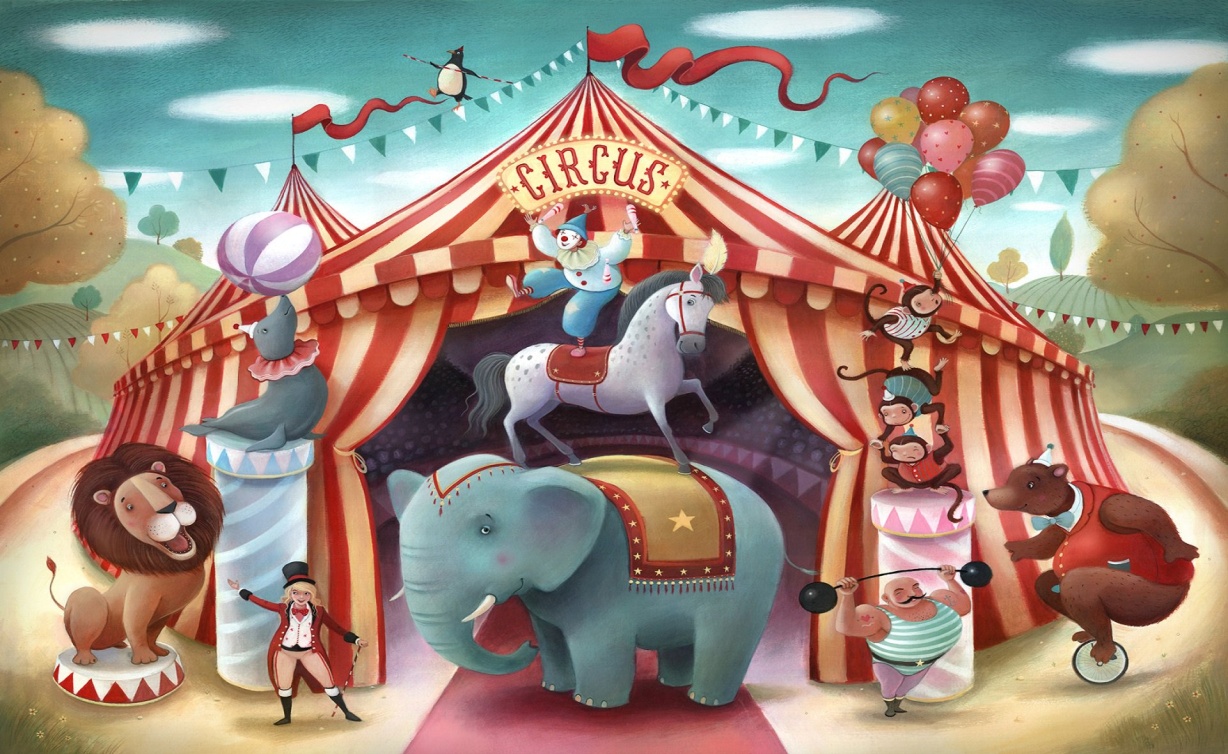 Прежде, чем начать разучивание, прослушайте песню, перейдя по ссылке: https://www.youtube.com/watch?v=iGHxRYD3Tgw Начните разучивать с ребёнком слова как стихотворение. Повторите текст несколько раз: тихо, громко, быстро, медленно, в разной последовательности.Если скучно, если грустно – В цирк идём семьёй мы дружно Чтоб увидеть поскорей Магов, клоунов, зверей В мяч играют на арене Добродушные тюлени,А большой ушастый слон Дарит Борьке свой поклон. Припев: Цирк, Цирк, Цирк Подарок для детейПраздник смеха и затей Это яркий мир чудес, Это счастье до небес. В цирке бурые медведиЕздят на велосипеде. И жонглёр и акробат Выступать для Борьки рад. Саша рад, и Даша рада Чаще в цирк ходить нам надо Приходи скорей сюда – В цирке ждут тебя всегда Припев: Цирк, Цирк, Цирк Подарок для детей Праздник смеха и затей Это яркий мир чудес,Это счастье до небес.	Затем попробуйте ее спеть вместе с ребенком под музыку. Песню можно не только петь, но и обыгрывать. Изображайте, то о чем поете (жонглёров, акробатов, клоунов и т.п.).Игровая деятельностьА чтобы вы не скучали, дальше веселье продолжали, мы предлагаем Вам очень забавную игру, которая называется «Подражательная».Родители показывают разные смешные рожицы и движения, а ребёнок повторяет. А потом вы меняетесь местами. Перейдя ниже по ссылке, вам это будет делаться веселее:https://ru357.iplayer.info/song/114159221/detskaya_-_bez_slov_na_tanec_stirka/ Надеемся, что данный материал поможет Вам провести время с ребёнком интересно, весело, а главное -  полезно.Желаем Вам успехов!До новых встреч!!!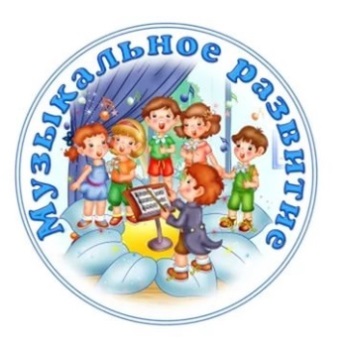 